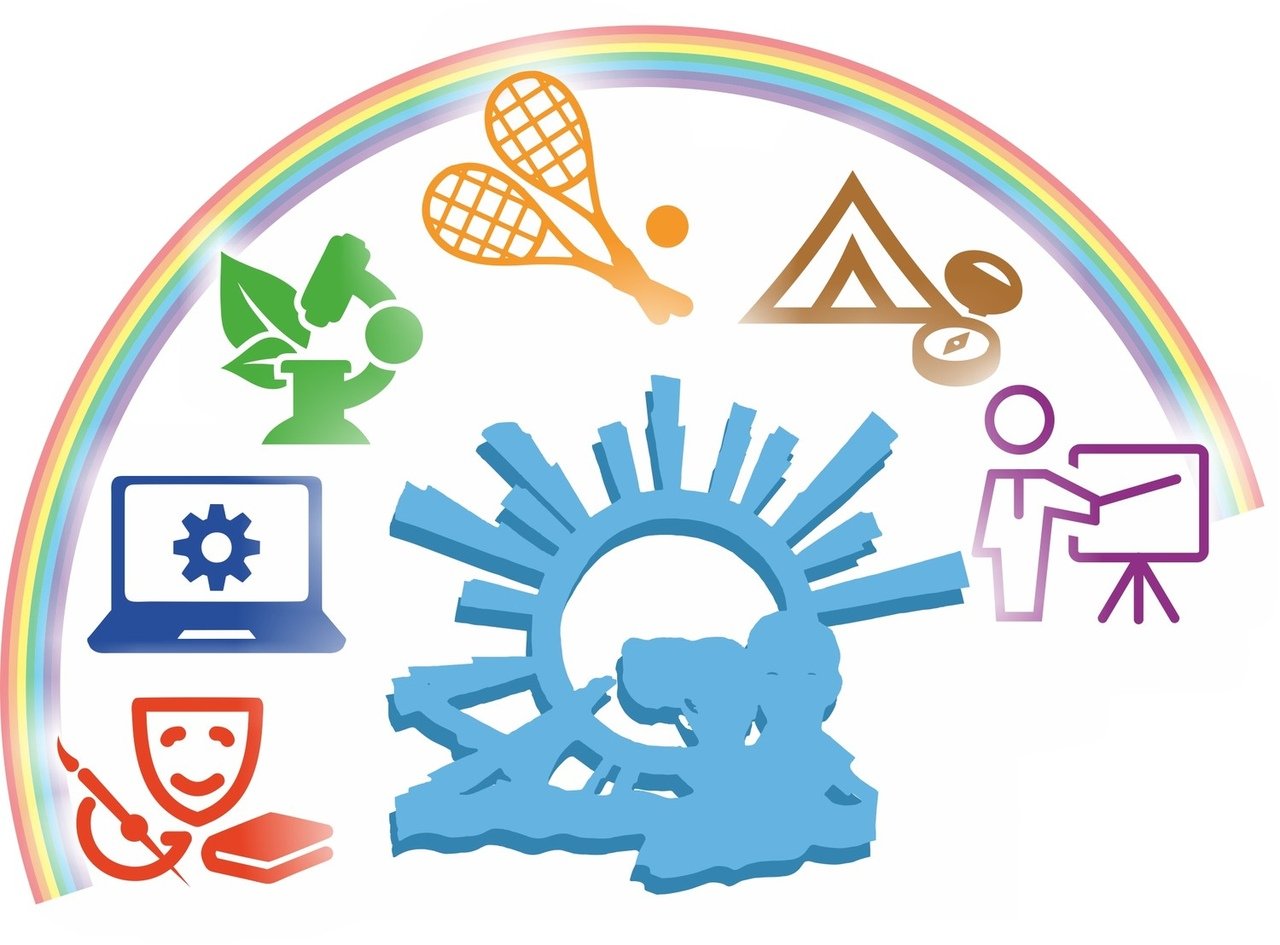   Утверждаю __________________________                                                                                          Директор ГБПОУ ВЛАТТ  Л.В. Грибанова№п/п            Дни   неделиНазвание кружкаПонедельникВторникСредаЧетвергПятницаМесто проведенияФИО руководителя1Баскетбол (сборная ВЛАТТ)18.00-20.0019.00-20.00                                16.00-17.30Спорт. залПолозов С.А.2Мини-футбол (юноши ВЛАТТ)13.50-15.20                                 13:50-15:20                                Спорт. залКузнецов П.Б.3Волейбол (сборная ВЛАТТ)18.00-19.30                                 18.00-19.0018.00-19.30Спорт. залПерцев Ю.А.4ГТО - путь к здоровью (ВЛАТТ)         15.20-16.5013.50-15.20Спорт. зал,  стадион ВЛАТТКузнецов П.Б.5«Лаборатория основ лесоведения»                                       13:50-15:2013:50-15:2027 каб.Попадинец П.П.6Компьютерный кружок «Пользование программой для организации учета и хранения справочных данных в электронном виде 1С»                      14:30-16:0014:30-16:0019 каб.Соколов А.Е.7Клуб студенческого самоуправления «Лидер»                     13:50-16:1016:40-19:0013:50-16:1016:00-18:20Актовый залБалукова Н.Е.8Краеведческий кружок «Возрождение          13:50-15:2013:50-15:204 каб.Гусева М.О.9Кружок кулинарного искусства «Особенности национальной кухни»15:00-16:0015:00-17:00Пл. №1,  лабораторияКаськова В.С.10Кружок «Профессиональная карьера»              13:50-15:2013:50-15:204 кабСмирнова О.В.11Кружок волонтерской направленности «Дорога добра»;15:10-17:1016:10-18:3013:40-16:4013:40-16:00Актовый залБалукова Н.Е.